Bow Valley College Research Ethics BoardThis form is to be submitted to seek approval of modifications and/or additions to previously approved protocols. Revised procedures or additions should not be used until approval has been received. Take note that certain changes may have to undergo full REB review. Is this a:Section 1 - Check the modifications you wish to make to the research projectSection 2 – Please describe the nature of the addition requested and explain why the addition is necessary.  Section 3 – Modification to contact informationPlease submit an electronic copy of this form as well as all modified or additional documents (e.g. questionnaire, consent form, etc.) and highlight the sections that are revised or added. Send electronic copy to Research Ethics Board at researchethics@bowvalleycollege.caNote that no signatures are required; however, this form must be submitted directly by the researcher for approval. 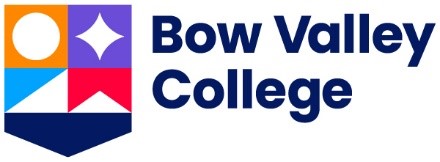  Request for REB Approval of Modification to Research ProjectTitle of the research project:     Initial date of approval (dd-mm-yy):     Name of Principal Investigator (or Supervisor):      Department:      Phone:      Email:      @      Name of Co-Investigator (or Student):      Department:      Phone:      Email:      @      Other Investigators: (Indicate the names of other co-investigators, students and/or supervisors, and their affiliation.)Modification to the research protocol?  Yes	     NoIf yes, please complete Section 1Addition to the research protocol?Yes	     NoIf yes, please complete Section 2 Change of contact information?Yes	     NoIf yes, please complete Section 3Participant recruitment process Participant sample / Subject population Consent forms / Information sheets Research instruments (e.g. questionnaires, etc.) Research design or methodology Data confidentiality / Security arrangements Study end date Location of study Changes to research team Other (Please specify) (i) If you checked any of the above, describe the nature of each modification requested and explain why the modification is necessary. (i) If you checked any of the above, describe the nature of each modification requested and explain why the modification is necessary. Name of Principal Investigator (or Supervisor):      Department:      Title:      Phone:      Email:      @      Name of Co-Investigator (or Student):      Department:      Title:      Phone:      Email:      @      Have there been any unexpected problems or adverse events related to the participation of human beings in your project?      Yes       No (i)If you answered YES to this question, provide a description of the problems. 